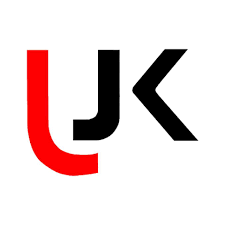 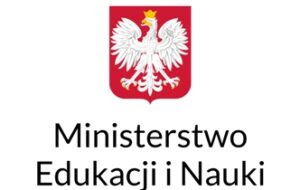 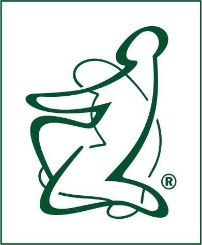 Konferencja dofinansowana przez Ministerstwo Edukacji i Nauki w ramach programu Doskonała nauka – Wsparcie konferencji naukowych (DNK/SP/513722/2021)Komunikat nr 1Uniwersytet Jana Kochanowskiego w KielcachWydział Pedagogiki i Psychologii
we współpracy z Akademią Pedagogiki Specjalnej w WarszawieInstytut Wspomagania Rozwoju Człowieka i Edukacjii
Sekcją Edukacji Elementarnej KNP PANZAPRASZAJĄdo udziału w Międzynarodowej Konferencji Naukowejpt. Zmiany środowiska uczenia się we wczesnej edukacji podczas 
(i po) pandemii – badania, dialog, rozwojowe zasoby i codzienne praktykiKielce, 13-14 maja 2022 r.Patronaty naukowe:Komitet Nauk Pedagogicznych PANPolski Komitet Światowej Organizacji Wychowania Przedszkolnego OMEP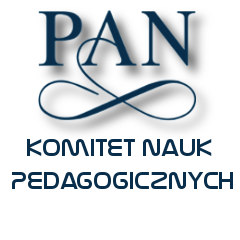 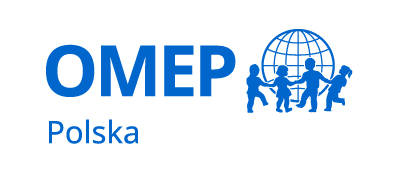 Komitet Naukowyprof. dr hab. Józefa Bałachowicz, Akademia Pedagogiki Specjalnej, Warszawa –      przewodniczącaprof. Pete Boyd, University of Cumbria (UK)prof. dr hab. Ewa Filipiak, Uniwersytet Kazimierza Wielkiego, Bydgoszcz prof. Suzanne Gatt, University of Maltaprof. Elena Gómez Parra, University of Córdoba (Spain)prof. dr hab. Katarzyna Krasoń, Uniwersytet Śląski, Katowice prof. Dalila Lino, Polytechnic Institute of Lisbon (Portugal) prof. Krystyna Nowak-Fabrykowski, Central Michigan University (USA)prof.  Davide Parmigiani, University of Genova, President of ATEE (Italy) prof. Íris Pereira, University of Minho (Braga, Portugal)prof. dr hab. Urszula Szuścik, Uniwersytet Śląski, Cieszynprof. dr hab. Barbara Smolińska-Theiss, Instytut Praw Dziecka im. Janusza Korczakaprof. dr hab. Jolanta Szempruch, Uniwersytet Rzeszowskiprof. dr hab. Bogusław Śliwerski, Uniwersytet Łódzki, APS Warszawaprof. Flávia Vieira, University of Minho (Braga, Portugal) dr hab. Jolanta Andrzejewska, prof. ucz., Uniwersytet Marii Curie-Skłodowskiej, Lublindr hab. Jolanta Bonar, prof. ucz., Uniwersytet Łódzkidr hab. Paulina Forma, prof. ucz., Uniwersytet Jana Kochanowskiego, Kielce
dr hab. Kinga Kuszak, prof. ucz., Uniwersytet im. Adama Mickiewicza, Poznańdr hab. Marzenna Nowicka, prof. ucz., Uniwersytet Warmińsko-Mazurski, Olsztyndr hab. Agnieszka Olechowska, prof. ucz., Akademia Pedagogiki Specjalnej, Warszawadr hab. Agnieszka Szplit, prof. ucz., Uniwersytet Jana Kochanowskiego, Kielcedr hab. Monika Wiśniewska-Kin, prof. ucz., Uniwersytet Łódzkidr hab. Mariola Wojciechowska, prof. ucz., Uniwersytet Jana Kochanowskiego, Kielcedr hab. Zuzanna Zbróg, prof. ucz., Uniwersytet Jana Kochanowskiego, Kielce
Komitet Organizacyjnydr hab. Zuzanna Zbróg, prof. ucz., UJK, OMEP – przewodnicząca dr hab. Agnieszka Szplit, prof. ucz., UJK, OMEP – przewodnicząca dr Agnieszka Koterwas, APS (sekretarz)dr Katarzyna Rogozińska, UJK (sekretarz)dr Anna Winiarczyk, UJK (sekretarz) dr Aldona Kopik, UJK, OMEP dr Monika Kupiec, APS dr Małgorzata Kwaśniewska, UJK dr Anna Witkowska-Tomaszewska, APSmgr Krzysztof Kupczewski, UJK ***Szanowni Państwo, mamy zaszczyt zaprosić Państwa do udziału w Międzynarodowej Konferencji Naukowej, której celem jest upowszechnienie wyników badań prowadzonych w ramach Zespołu Edukacji Elementarnej (ZEE) z inicjatywy Sekcji Edukacji Elementarnej funkcjonującej przy KNP PAN. Zaprosiliśmy do udziału w niej naukowców z kilku krajów świata (USA, Wielka Brytania, Portugalia, Hiszpania, Włochy, Malta), polskich badaczy i nauczycieli akademickich.Namysł nad problematyką edukacji dziecka będzie bardziej pogłębiony, jeśli dołączą do nas twórcy codziennej praktyki: nauczyciele przedszkoli i klas I-III, nauczyciele metodycy, dyrektorzy szkół i przedszkoli, rodzice, przedstawiciele władz oświatowych oraz doktoranci i studenci (w tym uczestniczący w programie wymiany międzynarodowej Erasmus+).Tak szerokie grono uczestników z różnych środowisk edukacyjnych sprzyjać będzie wymianie wiedzy, społecznemu uczeniu się, łączeniu efektów badań i praktyki edukacyjnej, rozpowszechnianiu sprawdzonych strategii i metod uczenia się zdalnego, a przede wszystkim upowszechnieniu idei innowacyjnego podejścia do edukacji zdalnej, uwzględniającego nie tylko najnowsze aplikacje i inne innowacyjne narzędzia IT, ale również różnego typu potrzeby dziecięce, potrzeby zawodowe nauczycieli oraz rodziców wspierających swoje dzieci w uczeniu się online. Dobrostan emocjonalny wszystkich podmiotów procesu zdalnej edukacji w okresie przedłużającej się pandemii i ewentualnie po niej staje się kwestią najwyższej wagi. Stosunkowo sporo jest już aktualnych badań nad doświadczeniami i postawami uczniów i nauczycieli wyższych klas szkół podstawowych, średnich i wyższych w sytuacji uczenia się online, brakuje natomiast – według wiedzy członków ZEE – badań nad doświadczaniem codzienności edukacyjnej wśród dzieci przedszkolnych i klas I-III oraz ich rodziców i nauczycieli. Zespół badawczy postawił sobie zatem za cel rozpoznanie/nazwanie dziecięcych, nauczycielskich i rodzicielskich doświadczeń podczas uczenia się zdalnego oraz wyjaśnienie/zinterpretowanie/zrozumienie doświadczeń badanych. W nowych warunkach, podczas edukacji zdalnej, ważne jest podjęcie refleksji naukowej nad zasobami tworzącymi środowisko uczenia się w następujących wymiarach: środowisko materialne, które związane jest z udostępnianiem dzieciom podstawowych zasobów niezbędnych do uczenia się, stwarzaniem – podczas uczenia się online – okazji do wykonywania zadań rozwojowych, kierowanych bądź współkierowanych przez nauczyciela (i rodziców), a także samorzutnie organizowanych przez uczniów, uczeniem się dziecka poprzez rzeczywiste doświadczanie, stwarzaniem możliwości uczestniczenia w zabawach manualnych, ekspresyjnych, twórczych, z wykorzystywaniem indywidualnych sposobów uczenia się itp.; środowisko społeczne, konstytuowane przez zróżnicowane relacje nauczyciel-uczeń-uczniowie, a w czasie edukacji zdalnej również z nowym ogniwem: rodzice, rodzeństwo, opiekunowie. Główną cechą nowego środowiska uczenia się jest rozszerzenie orientacji edukacji skoncentrowanej na dziecko i jego rozwój, na uwzględniającą także dorosłych i ich rozwój w różnych obszarach wspierania procesu zdalnego uczenia się małych dzieci; środowisko emocjonalne, mające nierozerwalny związek ze zdrowiem fizycznym, duchowym, psychicznym i społecznym podmiotów edukacji. Uczenie się ma charakter rozwojowy, gdy poprzez odpowiednie postawy nauczyciela i rodziców wobec dzieci jest tworzony właściwy klimat emocjonalny, są zaspokajane potrzeby dziecięce, rozwijana jest wiara we własne możliwości, zdolności i kompetencje dzieci oraz gdy budowany jest ich dobrostan emocjonalny. Obrady chcemy koncentrować na obszarach, które odnoszą się do rozpoznania 
i zrozumienia doświadczenia osób uczestniczących w badaniach w następujących zakresach: postrzeganie edukacji zdalnej, sposoby opisywania doświadczania uczenia się online; koszty ponoszone przez dzieci, nauczycieli i rodziców w związku z edukacją zdalną;szanse dla środowiska edukacyjnego, pojawiające się w związku z nauczaniem zdalnym (co można zachować z edukacji zdalnej na przyszłość?); różnice na korzyść i niekorzyść uczenia się zdalnego zauważone przez badanych;doświadczanie dzieciństwa, rodzicielstwa, bycia nauczycielem w warunkach pandemii. Paradoksalnie przeniesienie edukacji ze sfery publicznej do sfery prywatnej, domowej, uwypukliło tradycyjne, niezmienne funkcje szkoły, ale unaoczniło też jej braki. Dyskusja oparta na badaniach w czasie edukacji zdalnej jest też dobrym momentem na wyrażenie stanowiska na temat jej zmiany i zaproponowania konkretnych rozwiązań.Dzięki upowszechnieniu wyników badań prowadzonych w ZEE, w ośrodkach naukowych polskich i zagranicznych, możliwe będzie odwołanie się do nauki, refleksyjności i doświadczeń pedagogicznych i ich zastosowania do rozumienia nowego kontekstu, oceny uwarunkowań nowych zjawisk, oceny ryzyka oraz wyboru dróg działania, obejmujących różne poziomy edukacji dziecka. Nasza dyskusja (dyskurs?) dotyczyć będzie – na bazie zrozumienia doświadczeń i potrzeb dziecięcych – między innymi, wskazań co do efektywnej współpracy między nauczycielami i rodzicami w trakcie edukacji oraz obszarów wymagających szczególnej troski, jeśli chodzi o funkcjonowanie dzieci w wieku przedszkolnym i wczesnoszkolnym w środowisku uczenia się w czasie pandemii i po jej potencjalnym ustaniu. Przeobrażenie relacji podczas procesu uczenia się między wszystkimi podmiotami edukacji, w wyniku zmiany przestrzeni edukacyjnej, wymaga podjęcia działań szkoleniowych i dokonania transformacji w zakresie organizacji środowiska uczenia się.  Z tego względu przewidziane są w programie konferencji różnego typu warsztaty prowadzone przez specjalistów, w tym psychologów psychoterapeutów, nauczycieli akademickich i nauczycieli metodyków, co sprzyjać będzie rozpowszechnianiu dobrych praktyk w edukacji zdalnej oraz poznawaniu sposobów radzenia sobie z długotrwałymi jej konsekwencjami. Planowane są różne warsztaty do wyboru, m.in.:Bajkoterapia - warsztat pedagogiczno-logopedyczny; Nauczanie dzieci w formie zdalnej – propozycje aplikacji edukacyjnych; Scratch od podstaw – pierwsze kroki w programowaniu dla najmłodszych; Diagnozowanie możliwości dziecka w świetle teorii inteligencji wielorakich;Twórcze dyskusje z uczniami klas I-IIIDwujęzyczne wychowanie przedszkolne w teorii i praktyce Dyskusja prowadzona z uwzględnieniem wyników badań zespołu polskiego i badań prowadzonych w innych krajach, przede wszystkim z udziałem praktyków, pozwoli na zauważenie zarówno korzyści/szans/zysków z uczenia się zdalnego, ale także analizę kosztów i strat ponoszonych przez dzieci, rodziców i nauczycieli w tej sytuacji. Chcemy, aby konferencja stanowiła ważny wkład w budowanie płaszczyzny interdyscyplinarnego dialogu pomiędzy uczelnią wyższą, szkołą i przedszkolem jako instytucjami źródłowymi w upowszechnianiu zmiany sposobu bycia, myślenia i działania w zakresie edukacji w nowych warunkach. Bardzo ogólnie przedstawiamy ramy dyskursu, w obrębie którego mogą być usytuowane różne obszary zagadnień dotyczących edukacji dziecka i jej uwarunkowań. Pozostajemy otwarci na Państwa propozycje i zapraszamy do przedstawienia własnych refleksji, dociekań i badań oraz głosów w dyskusji.Pierwsze informacje organizacyjneKonferencja odbywać się będzie w Kielcach na Wydziale Pedagogiki i Psychologii, 
w nowocześnie wyposażonym Centrum Edukacji Artystycznej (CEArt) przy ul. Krakowskiej 11 oraz w salach wydziału. Liczymy na obrady stacjonarne, choć będziemy na bieżąco reagować na sytuację epidemiczną w kraju i w Europie – możliwe są sesje online.Ze względu na dofinansowanie konferencji (projekt DNK/SP/513722/2021) pełna opłata konferencyjna będzie wynosić 250 zł, zaś ulgowa (dla dyrektorów, nauczycieli i doktorantów) – 150 zł. W komunikacie 2. organizatorzy podadzą nr konta, na które będzie można przelać opłatę konferencyjną oraz listę hoteli do wyboru (o różnym standardzie i odległości od miejsca obrad, również o różnych kosztach noclegu – pokrywają je uczestnicy we własnym zakresie). Komunikat 2 przewidywany jest w lutym.Wkrótce zostanie zaprojektowana i utworzona strona internetowa konferencji, na której będzie można m.in. zarejestrować się na konferencję, ewentualnie wybierając warsztaty (dla chętnych), publikować różne materiały tematyczne oraz na bieżąco kontaktować się z organizatorami. Uczestnicy będą mogli po pozytywnych recenzjach opublikować swój referat/wystąpienie w monografii naukowej oraz punktowanych czasopismach, np. Prima Educatione (40 pkt, obowiązuje j. angielski), Problemy Opiekuńczo-Wychowawcze (40 pkt) i innych o charakterze Open Acces (co najmniej 40-punktowych).W razie pytań szczegółowych można kontaktować się z przewodniczącą komitetu organizacyjnego konferencji:dr hab. Zuzanna Zbróg, prof. ucz.; zuzanna.zbrog@ujk.edu.pl